Załącznik nr 22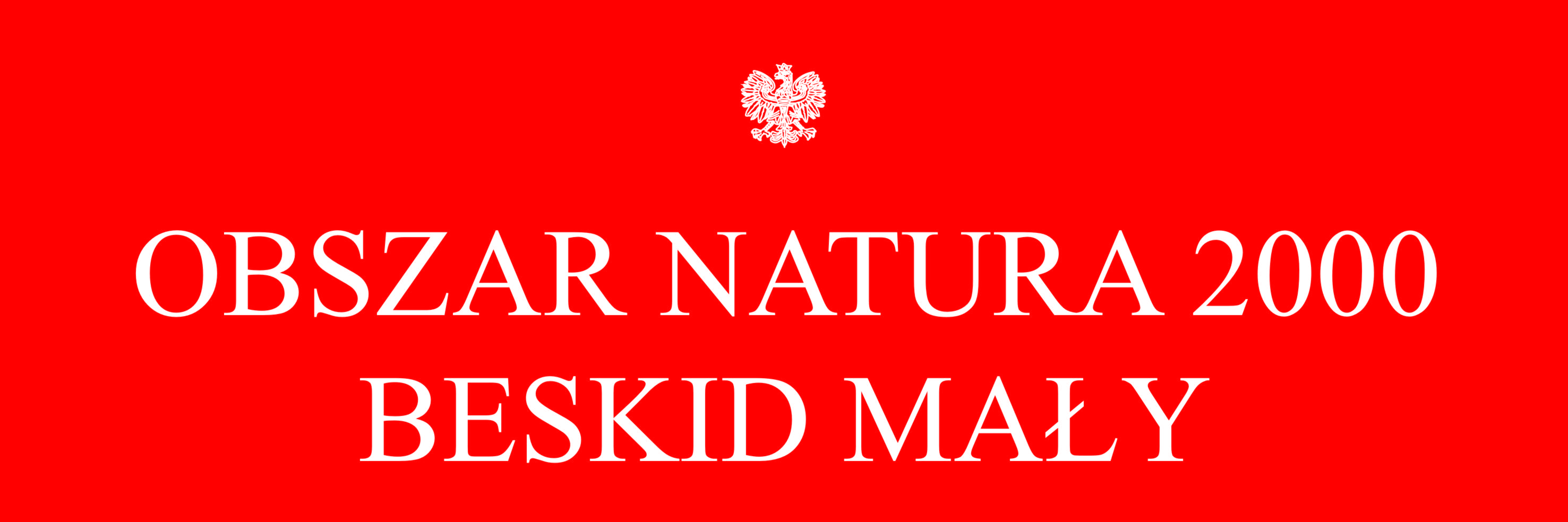 